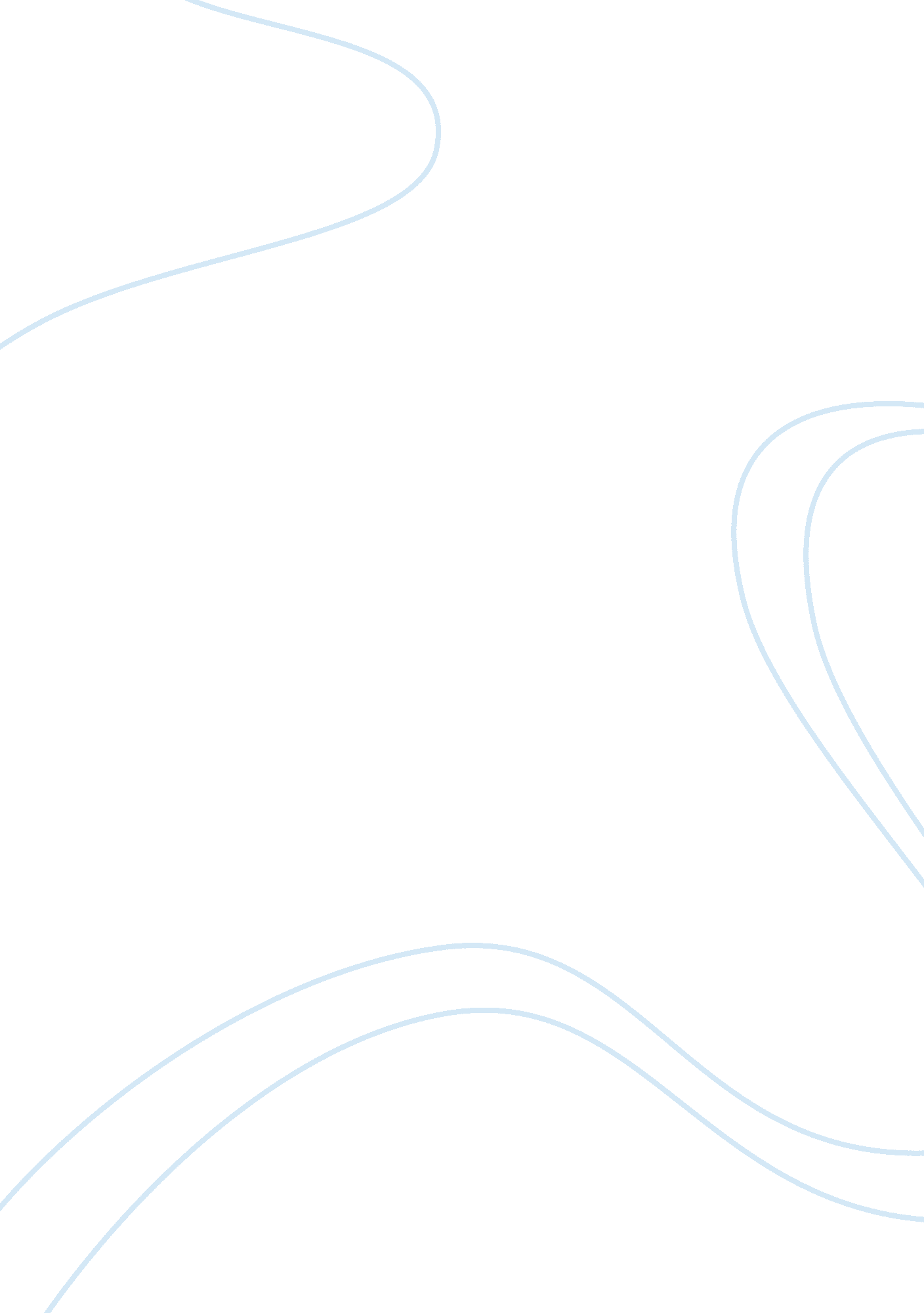 Product evaluation on bluetoothLinguistics, English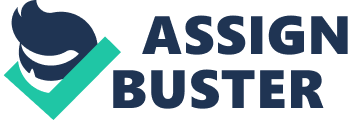 Product Evaluation of Bluetooth The conglomeration of technological applications within the last few decades was just amazing. The young generation, identified to be tech savvy, continues to be bombarded with continually new gadgets when they have just learned to master the latest technological trend. One of the wireless transmission technologies that provided both benefits and costs to users of devices such as PDAs, mobile phones, and desktop devices is Bluetooth. According to Mitchell (2012), “ Bluetooth is a specification for the use of low-power radio communications to wirelessly link phones, computers and other network devices over short distances. The name Bluetooth is borrowed from Harald Bluetooth, a king in Denmark more than 1, 000 years ago” (Mitchell par. 1). The aim of the current discourse is to provide a product evaluation of Bluetooth through identifying its uses, benefits, costs, and other relevant concerns that users must be aware of. 
Bluetooth is deemed to be designed for the purpose of providing a cheap and secure tool to connect and exchange various information between the abovementioned devices without the need for connections or wires. As disclosed by the FileSaveAs. com site, Bluetooth could be used for the following endeavors: “ sending photos from your mobile, exchanging business cards, sending voice from a headset to a mobile phone, and real-time satellite navigation using GPS” (FileSaveAs par. 3). 
Due to the wireless capabilities of Bluetooth, one of its evident advantages is that it is less messy, easy to apply and access, and is also a cheap tool for exchanging various kinds of information from diverse technological devices. Likewise, it was also apparent that it requires low power and exemplifies low interferences. In addition, there are different options of connectivity to enable the users to apply to the devices of their personal or professional choice. 
Despite the apparent advantages, Bluetooth technology has also been reported to manifest the following disadvantages: (1) use of the same frequency as of the Wavelan standard; (2) in cases of presence of multiple users attempting exchange of information using the same technology, there is a need for the recipient to screen and indicate the acceptable source; (3) it was reported to include diverse security mechanisms to prevent violations of privacy and confidentiality (Neamo). In fact, there were reported security breaches and concerns regarding Bluetooth that were revealed, to wit: bluejacking; calls being overheard; identification of similar devices in vehicles increasing tendencies for theft; and breach of some vulnerabilities on devices that could enable hackers to access privileged information (FileSaveAs). 
Given the product features, uses, advantages and disadvantages that were noted, it could be deduced that Bluetooth revolutionized information exchange using the wireless technology. Due to its wide uses and easy application, its popularity in the technological gadgets market has consistently made unprecedented success. To enable Bluetooth users to enjoy the vast applications made possible by this technological device, the risks and threats in security must be appropriately addressed. Further, just like the rest of the technological applications, users must continue to be vigilant on newer models or gadgets that could eventually replace and make 
Bluetooth virtually obsolete. 
Works Cited 
FileSaveAs. " Bluetooth Explained - Information and Advice." 2012. Web. 14 June 2012 . 
Mitchell, Bradley. " Bluetooth." 2012. compnetworking. about. com. 14 June 2012 . 
Neamo, Vernessa. " Disadvantages of Bluetooth Technology." 2001. mason. gmu. edu. 14 June 2012 . 